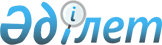 О внесении дополнения в Гражданский кодекс Республики Казахстан (общая часть)Указ Президента Республики Казахстан от 27 января 1996 г. N 2835 имеющий силу Закона.
      В соответствии со статьей 1 Закона Республики Казахстан от 10 декабря 1993 г. "О временном делегировании Президенту Республики Казахстан и главам местных администраций дополнительных полномочий постановляю: 
      I. Пункт 4 статьи 10 Гражданского кодекса Республики Казахстан 
      (общая часть), принятого на второй сессии Верховного Совета
      Республики Казахстан тринадцатого созыва 27 декабря 1994 года
      K941000_
        (Ведомости Верховного Совета Республики Казахстан, 1994 г.,
      N 23-24, приложение), дополнить словами "или в установленном ими
      порядке".
      II. Настоящий Указ вступает в силу со дня опубликования.
      Президент
      Республики Казахстан
					© 2012. РГП на ПХВ «Институт законодательства и правовой информации Республики Казахстан» Министерства юстиции Республики Казахстан
				